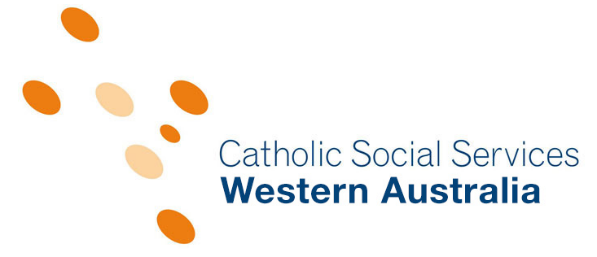 CSSWA AWARDSEMPLOYEE AND VOLUNTEER OF THE YEAR NOMINATION FORMCRITERIAThe person must be an employee or volunteer with a CSSWA member organisation.They must be a current employee or volunteer (or have retired within the last 12 months).They must have 10 years of history with their organisation.They are recognised within their organisation for their outstanding contribution.Their work must exemplify at least one of the 4 pillars of Catholic Social Teaching.4 PILLARS OF CATHOLIC SOCIAL TEACHINGPrinciple of Human DignityWe believe that every person is made in God’s image. We believe that every person has inherent dignity and every life is sacred.The innate dignity of each person is the foundation and inspiration of our vision for a just and compassionate world. We see the image of God in every person, no matter their circumstance. The women, men, and children most vulnerable to extreme poverty and injustice should not be hindered from living a life equal to their dignity.Principle of the Common GoodWe believe that humans are not only sacred but social and that we experience the fullness of life in our relationships with others. Working towards the common good requires a commitment from each of us to respect the rights and responsibilities of all people. We believe that every person is entitled to share in society’s resources. Every person is also responsible for sharing out society’s resources – the common good – with others. This extends beyond our personal interests, and beyond national borders, to our one global human family.Principle of SolidaritySolidarity requests that we see another person as a neighbour, a fellow human who is equal in dignity. Solidarity means recognizing the responsibilities we have to each other and taking an active role in helping others attain their full potential. This is more than just a feeling. It drives us to action. We are called by the principle of solidarity to take the parable of the Good Samaritan to heart, and to express this understanding in how we live and interact with others, not as a matter of charity, but of justice. Solidarity makes it impossible for us to look away from the injustices that our sisters and brothers experience.Principle of SubsidiaritySubsidiarity means that all people have the right to participate in decisions that affect their lives. These decisions should be made at the appropriate level, by the people most affected by the decision. It also means that those in positions of authority have the responsibility to listen to everyone's voice and make decisions according to the common good. Partnerships and collaboration amongst groups, including all levels of government and social institutions, are necessary to work toward a shared, unified vision for society.HOW TO NOMINATECompleted nominations should be submitted by June 18th, 2021.The nomination needs to address the 5 criteria for the individual’s nomination. The nomination document should be no more than 3 pages in length.Please ensure that your nomination is supported (and signed) by the Director/CEO of the organisation.SELECTION PROCESSNominations will be called for and sent to all CSSWA members immediately after the CSSWA Council Members March meeting.Depending on the number of nominations, a shortlisting committee be established to reduce the nominations to 3 in each category (Employee and Volunteer).Consideration and voting by the Board Members on the nominations at the July Board meeting.AWARDS PRESENTATION AND CEREMONYEach recipient will be presented with a plaque and a $500 gift voucher.Award Recipients are advised in writing of the offer of an award one month prior to awarding ceremony scheduled for mid-November.Recipients will be publicly acknowledged through The Record and appropriate electronic communication platforms.CONTACT INFORMATIONPlease feel free to contact Grace Kurniawan, Office Manager, at email csswa@perthcatholic.org.au, with questions you may have in regards to these awards.I WOULD LIKE TO NOMINATENOMINATOR CONTACT DETAILSIS YOUR NOMINATION SUPPORTED BY THE DIRECTOR/CEO?YesNoWhat has been the outcome of the nominee’s efforts and how has your organisation/community benefited? On a personal level, what kind of effect has this nominee’s behaviour had on you?Please tell us why you have chosen this individual to be nominated for a CSSWA Award. Please give specific examples how the nominee has demonstrated The Principle of Human Dignity as outlined in the Selection Criteria.Principle of Human DignityWe believe that every person is made in God’s image. We believe that every person has inherent dignity and every life is sacred.The innate dignity of each person is the foundation and inspiration of our vision for a just and compassionate world. We see the image of God in every person, no matter their circumstance. The women, men, and children most vulnerable to extreme poverty and injustice should not be hindered from living a life equal to their dignity.Please tell us why you have chosen this individual to be nominated for a CSSWA Award. Please give specific examples how the nominee has demonstrated The Principle of the Common Good as outlined in the Selection Criteria.Principle of the Common GoodWe believe that humans are not only sacred but social and that we experience the fullness of life in our relationships with others. Working towards the common good requires a commitment from each of us to respect the rights and responsibilities of all people. We believe that every person is entitled to share in society’s resources. Every person is also responsible for sharing out society’s resources – the common good – with others. This extends beyond our personal interests, and beyond national borders, to our one global human family.Please tell us why you have chosen this individual to be nominated for a CSSWA Award. Please give specific examples how the nominee has demonstrated The Principle of Solidarity as outlined in the Selection Criteria.Principle of SolidaritySolidarity requests that we see another person as a neighbour, a fellow human who is equal in dignity. Solidarity means recognizing the responsibilities we have to each other and taking an active role in helping others attain their full potential. This is more than just a feeling. It drives us to action. We are called by the principle of solidarity to take the parable of the Good Samaritan to heart, and to express this understanding in how we live and interact with others, not as a matter of charity, but of justice. Solidarity makes it impossible for us to look away from the injustices that our sisters and brothers experience.Please tell us why you have chosen this individual to be nominated for a CSSWA Award. Please give specific examples how the nominee has demonstrated The Principle of Subsidiarity as outlined in the Selection Criteria.Principle of SubsidiaritySubsidiarity means that all people have the right to participate in decisions that affect their lives. These decisions should be made at the appropriate level, by the people most affected by the decision. It also means that those in positions of authority have the responsibility to listen to everyone's voice and make decisions according to the common good. Partnerships and collaboration amongst groups, including all levels of government and social institutions, are necessary to work toward a shared, unified vision for society.Name:Organisation:Role:Employee or VolunteerContact Number:Email:Name:Organisation:Role:Contact Number:Email:Insert textInsert textInsert textInsert textInsert text